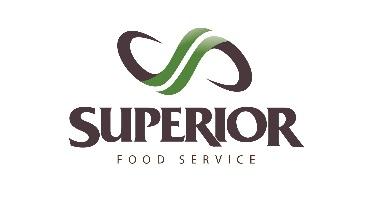 18 Medulla Avenue Etobicoke ON M8Z 5L5 416-646-0207PAYMENT AUTHORIZATION FORMWE ACCEPT VISA/MASTERCARD OR E-TRANSFERAttention: Accounts ReceivableCustomer Name: 		_______________________________________Cell Phone Number:         _______________________________________Type of Payment:	           VISA      MASTERCARD     E-Transfer________________________________________________________________For Credit Card PaymentsName on Card:                   _______________________________________Card Number:                     _______________________________________Expiry Date:	                       _______________________________________CVD Number:                     _______________________________________Cardholder Address:        _______________________________________For E-transfer PaymentsPlease transfer to the following email: sales@superiorfoodservice.caThis is to authorize the payment and credit card use, for the purchase of goods from Superior Food Service.Superior Food Service will only keep this letter on file.________________________________________CARDHOLDER INITIALS